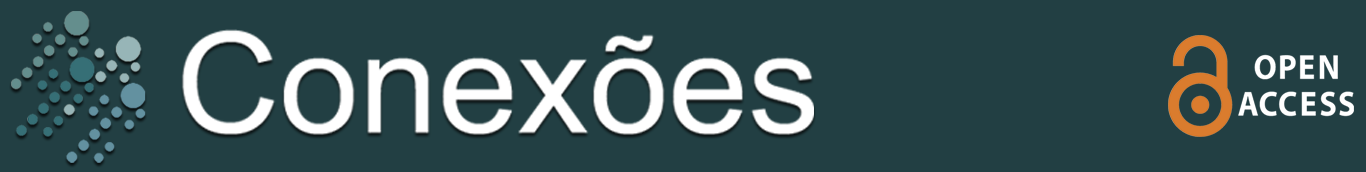 DOI: 10.20396/conex.v	Seção de Publicação do artigo: Artigo OriginalTítulo do artigo:Subtítulo do artigo (se houver)Título em língua inglesaSubtítulo em língua inglesa (se houver)Título em língua espanholaSubtítulo em língua espanhola (se houver)ResumoO resumo deve apresentar Objetivos, Metodologia, Resultados e discussão, e Considerações Finais/Conclusão. Texto justificado, letra Verdana, tamanho 10, espaço simples. No limite de duzentas palavras. Deve ser idêntico ao resumo mencionado nos metadados em letras minúsculas, sendo a primeira letra da palavra inicial em maiúscula, com exceção de nomes próprios e siglas. O resumo não deve conter citação ou referência.Palavras-chave: Exemplo 1. Exemplo 2. Exemplo 3.  AbstractTexto em inglês estruturado com Objetivos, Metodologia, Resultados e discussão, e Considerações Finais/Conclusão, justificado, itálico, letra Verdana, tamanho 10, espaço simples. No limite de duzentas palavras.Keywords: School physical education. Pedagogic inovation. Education.ResumenTexto em espanhol estruturado com Objetivos, Metodologia, Resultados e discussão, e Considerações Finais/Conclusão, justificado, itálico, letra Verdana, tamanho 10, espaço simples. No limite de duzentas palavras.Palabras Clave: Educación física escolar. Innovación pedagógica. Educación.IntroduçãoA Educação Física Escolar (EFE) lorem ipsum mauris nec ac libero enim dictumst mattis dolor, mattis etiam vivamus dapibus amet sociosqu viverra potenti, id urna sed tristique eu etiam porta donec. Vulputate curae feugiat faucibus eu malesuada varius lacus, bibendum dui blandit cras tempor aenean netus tempus, placerat nec duis lacus pulvinar consectetur. Aliquam purus donec habitant massa est sit luctus ante aliquet eu, ligula risus pellentesque ligula etiam porta elementum aliquam dictum, taciti tortor porttitor fermentum dictumst vehicula vitae commodo malesuada (Brasil, 1998).Lorem ipsum mauris nec ac libero enim dictumst mattis dolor, mattis etiam vivamus dapibus amet sociosqu viverra potenti, id urna sed tristique eu etiam porta donec (Ribeiro et al., 2011). Est orci lobortis vestibulum euismod ultricies taciti convallis, phasellus porta convallis lacus porttitor habitasse fusce, quis fringilla habitasse inceptos dui curabitur. Orci senectus cubilia scelerisque mi nibh netus accumsan curabitur, luctus ad mi vulputate aliquet nibh. Etiam dui inceptos auctor tempor pellentesque mattis dui, mattis varius ligula ultrices eu fringilla lobortis fames, mauris habitant suscipit lorem nunc eros. sociosqu varius tortor litora mattis accumsan at arcu tincidunt, egestas elementum convallis vitae pellentesque est curabitur vel, curabitur pulvinar donec lorem habitant hac sed (Silva; Santos, 2016). [...] Mi quam ipsum ligula condimentum aliquam mattis, aenean tempor placerat amet ut dictumst iaculis, venenatis lobortis quisque ut orci. Morbi cubilia mauris aenean laoreet hendrerit posuere, sed platea sit donec eros. Hendrerit convallis non magna sed feugiat sodales donec morbi laoreet lorem placerat praesent, netus nec condimentum aenean integer quis pellentesque nam nulla class odio. Tristique ultrices hendrerit vulputate justo vehicula malesuada tempus viverra, suspendisse nisi imperdiet erat feugiat felis placerat volutpat, erat ut rhoncus sollicitudin morbi rutrum facilisis. Lectus dictum potenti pharetra vulputate gravida aliquam fringilla primis lacus diam et eget, conubia venenatis lectus venenatis netus aenean pretium vitae enim lacus posuere, imperdiet lobortis enim taciti sapien tellus tempor elit euismod ac conubia (Souza; Silva; Alves, 2000, p. 183-184).MétodoDescrição detalhada dos procedimentos metodológicos. Ressaltamos também que determinadas pesquisas em ciências humanas podem organizar os subcapítulos de outras maneiras, sem a necessidade de utilizar o padrão Introdução, Método, Resultados e Análise, Conclusão, Referências. Importante: Ao relatar experimentos com seres humanos ou animais, indicar se os procedimentos seguiram as normas do Comitê Ético sobre Experiências Humanas da Instituição na qual a pesquisa foi realizada, e se os procedimentos estão de acordo com a declaração de Helsinki de 1995 e a Animal Experimentation Ethics, respectivamente. Os autores devem incluir uma declaração indicando que o protocolo foi aprovado pelo Comitê de Ética da Instituição (instituição de afiliação de pelo menos um dos autores), com o respectivo número de identificação. Também deve incluir que o Termo de Consentimento Livre e Esclarecido foi assinado por todos os participantes.Resultados E DiscussãoA análise dos 1348 trabalhos permitiu identificar quatro grupos de trabalhos (Figura 1). Assim, foram identificados 125 estudos vinculados o Programa Institucional de Bolsa de Iniciação à Docência (PIBID), 78 que discutiam a formação de professores e 842 relacionados à prática pedagógica na EFE. Exemplificamos abaixo um quadro e uma figura. Quadro 1 – Anais dos eventos paulistas de EFE analisados.Figura 2 - Estudos sobre inovação pedagógica na EFE divididos emescolas públicas ou privadas.Fonte: Indicar fonte quando necessário.Considerações finaisMolestie fames ante dui pretium ornare sit senectus etiam torquent duis, gravida semper imperdiet curabitur faucibus tristique est at ultrices. Ipsum vestibulum ad torquent hendrerit a tempor luctus, lorem velit suspendisse senectus vehicula suspendisse enim, sit lectus egestas et erat porta. Orci arcu etiam curae convallis habitant praesent tortor praesent, magna accumsan pellentesque semper quam bibendum elit, eros duis tellus fames euismod gravida curabitur. consequat augue hac mauris rutrum pulvinar turpis metus felis, mauris velit netus cubilia gravida quisque quis, sed eu euismod lorem scelerisque sed ligula. Donec platea fusce nostra dui purus quis pharetra magna quam cras mauris, rhoncus odio cubilia risus hac nisl mi interdum ante donec, ad lobortis erat suscipit hac vulputate praesent egestas metus sapien. FinanciamentosQuando pertinente, incluir agradecimento ou reconhecimento a pessoas que tenham contribuído para o desenvolvimento do trabalho, porém não se qualificam como coautores. Os autores deverão obter permissão por escrito para mencionar nomes e instituições de todos os que receberam agradecimentos nominais.Fontes de financiamento como auxílio a pesquisa e bolsas de estudo devem ser reconhecidos nesta seção e deverão, obrigatoriamente, fazer referência ao apoio recebido usando as seguintes expressões, no idioma do trabalho:O presente trabalho foi realizado com apoio da Coordenação de Aperfeiçoamento de Pessoal de Nível Superior – Brasil (CAPES) – Código de Financiamento 001.This study was financed in part by the Coordenação de Aperfeiçoamento de Pessoal de Nível Superior – Brasil (CAPES) – Finance Code 001.AgradecimentosColaboradores que não contribuíram suficientemente para constituir autoria, mas que tiveram um importante papel no artigo, podem ser citados em Agradecimentos.NotasPreencher dados no checklist da submissão disponível em: https://periodicos.sbu.unicamp.br/ojs/index.php/conexoes/libraryFiles/downloadPublic/365. ReferênciasAbaixo seguem exemplos de referências mais comuns. Dúvidas ou outros documentos não exemplificados, consulte ABNT NBR 6023/2018.Documento com 1 autor:
AUTOR. Título. Edição. Local: Editora, ano. 

Exemplo: 
MARINHO, Inezil Penna. Introdução ao estudo de filosofia da educação física e dos desportos. Brasília: Horizonte, 1984.

Documento com 2 autores: 
AUTORES separados por ponto e vírgula. Título. Edição. Local: Editor, ano. 
Exemplo:
ACCIOLY, Aluiso Ramos; MARINHO, Inezil Penna. História e organização da educação física e desportos. Rio de Janeiro: Universidade do Brasil, 1956.

Documento com 3 autores: 
AUTORES separados por ponto e vírgula. Título. Edição. Local: Editor, ano. 

Exemplo: 
SMITH, Collen; MARKS, Allan; LIEBERMAN, Michael. Bioqúmica médica básica de Marks: uma abordagem clínica. 2. ed. Porto Alegre: Artmed, 2007. 980p.Documento mais de 3 autores: 
TODOS OS AUTORES, com primeiro nome por extenso, separados por ponto e vírgula. Título. Local: Editora, ano. (No texto, aparecerá o Primeiro autor seguido da expressão et al.).
Exemplo: 
WITHROW, Thomas J; HUSTON, Laura J; WOJTYS, Edward M; ASHTON-MILLER, James A. The effect of an impulsive knee valgus moment on in vitro relative ACL strain during a simulated jump landing. Clinical Biomechanics, v. 21, n. 9, p. 977-983, 2006. Disponível em: https://www.sciencedirect.com/science/article/pii/S0268003306000945. 
Documento com organizadores, coordenadores, editores: 
ORGANIZADOR, EDITOR, COORDENADOR, etc. (Org. ou Coord. ou Ed.) Título. Local: Editora, ano. 

Exemplo: 
CRUZ, Isabel. (Org.). Deusas e guerreiras dos jogos olímpicos. 4. ed. São Paulo: Porto, 2006. 123 p. (Colecção Fio de Ariana).

Partes de livros com autoria própria: 
AUTOR da parte referenciada. Título da parte referenciada. Referência da publicação no todo precedida de In: AUTOR. Título. Edição. Local: Editora, ano. pag.

Exemplo: 
GOELLNER, Silvana. Mulher e esporte no Brasil: fragmentos de uma história generificada. In: SIMÕES, Antonio Carlos; KNIJIK, João D. O mundo psicossocial da mulher no esporte: comportamento, gênero, desempenho. São Paulo: Aleph, 2004. p. 359-74.

Dissertações, teses, trabalhos de conclusão de curso:
AUTOR. Título. Ano. Paginação. Tipo do documento (dissertação, tese, trabalho de conclusão de curso), grau entre parênteses (Mestrado, Doutorado, Especialização em...) - vinculação acadêmica, o local e o ano da defesa. 

Exemplo: 
ZYLBERBERG, Tatiane Passos. Possibilidades corporais como expressão da inteligência humana no processo de ensino-aprendizagem. 2007. 289 f. Tese (Doutorado em Educação Física) – Faculdade de Educação Física, Universidade Estadual de Campinas, Campinas, 2007.

Trabalhos de eventos:
AUTOR. Título do trabalho de evento. Referência da publicação no todo precedida de In: localização da parte referenciada. Paginação da parte referenciada. 

Exemplo: 
SANTOS, F. B. Jogos intermunicipais do Rio Grande do Sul: uma análise do processo de mudanças ocorridas no período de 1999 a 2002. In: CONGRESSO BRASILEIRO DE CIÊNCIAS DO ESPORTE, 14., 2005, Porto Alegre. Anais... Porto Alegre: MFPA, 2005. v. 1. p. 236-40.

Artigos de revistas/periódicos: 
AUTOR do artigo. Título do artigo. Título da revista, local, v., n., páginas, mês, ano.
Exemplo: 
OLIVEIRA, Marcia Helena Mota; COELHO, Emerson; TUCHER, Guilherme. Diferença na qualidade de vida de mulheres ativas e sedentárias com síndrome de fibromialgia. Conexões, Campinas, v. 7, n. 1, p. 125-35, abr. 2009.

Artigos de jornais: 
AUTOR do artigo. Título do artigo. Título do jornal, local, data (dia, mês e ano). Caderno, p. 

Exemplo: 
NAVES, Paulo. Lagos andinos dão banho de beleza. Folha de São Paulo, São Paulo, 28 jun. 1999. Caderno Turismo 8, p. 13.Leis, decretos, portarias etc.: 
LOCAL (país, estado ou cidade). Título (especificação da legislação, n.º e data). Indicação da publicação oficial. 

Exemplo: 
BRASIL. Decreto nº 60.450, de 14 de abril de 1972. Regula a prática de educação física em escolas de 1º grau. Diário Oficial [da] República Federativa do Brasil, Brasília, v. 126, n. 66, p. 6056, 13 abr. 1972. Seção 1, pt. 1.

Documentos eletrônicos online: 
AUTOR. Título. Local, data. Disponível em: endereçoeletronico. Acesso em: dd mm aaaa. 
Exemplos: 

LOPEZ RODRIGUEZ, Alejandro. Es la educacion física, ciencia? EF Deportes: revista digital, Buenos Aires, v. 9, n. 62, jul. 2003. Disponível em: http://www. efdeportes.com. Acesso em: 20 maio 2004. HERNANDES, Elisabeth Sousa Cagliari. Efeitos de um programa de atividades físicas e educacionais para idosos sobre o desempenho em testes de atividades da vida diária. Revista Brasileira de Ciência e Movimento, Brasília, v. 2, n. 12, p. 43-50, 05 jun. 2004. Disponível em: http://www.rbcm.com. Acesso em: 05 jun. 2004.Recebido em: 00 mes. 202XAprovado em: 00 mes. 202XArtigo submetido ao sistema de similaridade Turnitin®.A revista Conexões utiliza a Licença Internacional Creative Commons Atribuição 4.0, preservando assim, a integridade dos artigos em ambiente de acesso aberto.A revista Conexões é integrante do Portal de Periódicos Eletrônicos Científicos da UNICAMP e associado/membro das seguintes instituições: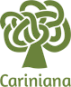 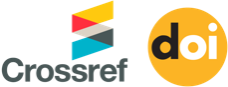 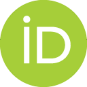 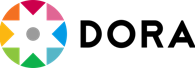 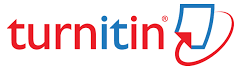 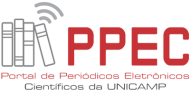 EVENTOSANOSSeminário de Metodologia de Ensino da EF2006, 2008, 2010, 2012, 2014, 2016 Congresso Paulistano de EFE2005, 2007, 2009, 2011, 2014, 2015Seminário de EFE2011, 2013, 2015Congresso Estadual de EFE2014, 2016 